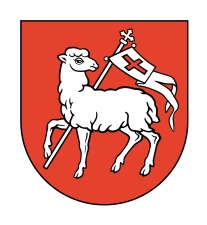 KARTA INFORMACYJNAURZĄD MIEJSKI W URZĘDOWIEStanowisko pracy do spraw ewidencji ludności i dowodów osobistychSOWYMELDOWANIE Z POBYTU STAŁEGO I CZASOWEGO,ZGŁOSZENIE WYJAZDU POZA GRANICE RZECZYPOSPOLITEJ POLSKIEJWYMELDOWANIE Z POBYTU STAŁEGO I CZASOWEGO,ZGŁOSZENIE WYJAZDU POZA GRANICE RZECZYPOSPOLITEJ POLSKIEJWYMELDOWANIE Z POBYTU STAŁEGO I CZASOWEGO,ZGŁOSZENIE WYJAZDU POZA GRANICE RZECZYPOSPOLITEJ POLSKIEJPodstawa prawna:	Ustawa z dnia 24 września 2010 r. o ewidencji ludności  (tj. Dz. U. z 2021 r., poz.510 ze zm.)  Ustawa z 14 	czerwca 1960r. 	Kodeks postępowania 	administracyjnego (tj. Dz. U. z 2021 r. poz. 735 ze zm.)Rozporządzenie Ministra Spraw Wewnętrznych i Administracji z dnia 29 września 2011r. w sprawie określenia wzorów i sposobu wypełniania formularzy stosowanych przy wypełnianiu formularzy stosowanych przy wypełnianiu obowiązku meldunkowego (Dz. U. z 2017 r., poz. 2411).Wymagane dokumenty: Dowód osobisty lub paszport  Wypełniony formularz zgłoszenia wymeldowania z miejsca pobytu stałego, zgłoszenia wymeldowania            z miejsca pobytu czasowego bądź zgłoszenie wyjazdu poza granice Rzeczypospolitej Polskiej W przypadku zgłoszenia wymeldowania przez pełnomocnika dodatkowo: Pisemne pełnomocnictwo do wymeldowania, Dowód osobisty pełnomocnika Potwierdzenie wniesienia opłaty za pełnomocnictwoOpłata: Wymeldowanie – nie podlega opłacieTermin i sposób załatwienia:w formie pisemnej na formularzu w organie gminy właściwym dla dotychczasowego miejsca pobytu, przedstawiając do wglądu dowód osobisty lub paszport w formie dokumentu elektronicznego na formularzu umożliwiającym wprowadzenie danych do systemu teleinformatycznego organu gminy właściwego dla dotychczasowego miejsca pobytu pod warunkiem otrzymania przez osobę urzędowego poświadczenia odbioru. Miejsce złożenia dokumentów:Urząd Miejski w Urzędowie, ewidencja ludności i dowodów osobistych, ul. Rynek 26, 23-250 Urzędów, pok. Nr 2,
 tel. 81 82 25 052 Tryb odwoławczy: Odwołania od decyzji w sprawach meldunkowych wnosi się do Wojewody Lubelskiego w Lublinie, za pośrednictwem Burmistrza Urzędowa, w terminie 14 dni od daty ich doręczenia. Uwagi:Obywatel polski może wymeldować się z miejsca pobytu stałego lub czasowego dokonując zameldowania                w nowym miejscu pobytu.  Obywatel polski, który opuszcza miejsce pobytu stałego albo opuszcza miejsce pobytu czasowego przed upływem deklarowanego okresu pobytu obowiązany jest wymeldować się. Obywatel polski, który wyjeżdża z kraju z zamiarem stałego pobytu poza granicami Rzeczypospolitej Polskiej, jest obowiązany zgłosić swój wyjazd. Zgłoszenie wyjazdu poza granice Rzeczypospolitej Polskiej skutkuje wymeldowaniem z miejsca pobytu stałego i czasowego. Obywatel polski, który wyjeżdża poza granice Rzeczypospolitej Polskiej, bez zamiaru stałego pobytu, na okres dłuższy niż 6 miesięcy, jest obowiązany zgłosić swój wyjazd oraz powrót. Zgłoszenie zgonu dokonane w urzędzie stanu cywilnego, zgodnie z przepisami prawa o aktach stanu cywilnego, zastępuje wymeldowanie osoby zmarłej z miejsca pobytu stałego i czasowego. Organ gminy wydaje z urzędu lub na wniosek właściciela bądź innego podmiotu dysponującego tytułem prawnym do lokalu, decyzję w sprawie wymeldowania obywatela polskiego, który opuścił miejsce pobytu stałego albo opuścił miejsce pobytu czasowego przed upływem deklarowanego okresu pobytu i nie dopełnił obowiązku wymeldowania się.            Podstawa prawna:	Ustawa z dnia 24 września 2010 r. o ewidencji ludności  (tj. Dz. U. z 2021 r., poz.510 ze zm.)  Ustawa z 14 	czerwca 1960r. 	Kodeks postępowania 	administracyjnego (tj. Dz. U. z 2021 r. poz. 735 ze zm.)Rozporządzenie Ministra Spraw Wewnętrznych i Administracji z dnia 29 września 2011r. w sprawie określenia wzorów i sposobu wypełniania formularzy stosowanych przy wypełnianiu formularzy stosowanych przy wypełnianiu obowiązku meldunkowego (Dz. U. z 2017 r., poz. 2411).Wymagane dokumenty: Dowód osobisty lub paszport  Wypełniony formularz zgłoszenia wymeldowania z miejsca pobytu stałego, zgłoszenia wymeldowania            z miejsca pobytu czasowego bądź zgłoszenie wyjazdu poza granice Rzeczypospolitej Polskiej W przypadku zgłoszenia wymeldowania przez pełnomocnika dodatkowo: Pisemne pełnomocnictwo do wymeldowania, Dowód osobisty pełnomocnika Potwierdzenie wniesienia opłaty za pełnomocnictwoOpłata: Wymeldowanie – nie podlega opłacieTermin i sposób załatwienia:w formie pisemnej na formularzu w organie gminy właściwym dla dotychczasowego miejsca pobytu, przedstawiając do wglądu dowód osobisty lub paszport w formie dokumentu elektronicznego na formularzu umożliwiającym wprowadzenie danych do systemu teleinformatycznego organu gminy właściwego dla dotychczasowego miejsca pobytu pod warunkiem otrzymania przez osobę urzędowego poświadczenia odbioru. Miejsce złożenia dokumentów:Urząd Miejski w Urzędowie, ewidencja ludności i dowodów osobistych, ul. Rynek 26, 23-250 Urzędów, pok. Nr 2,
 tel. 81 82 25 052 Tryb odwoławczy: Odwołania od decyzji w sprawach meldunkowych wnosi się do Wojewody Lubelskiego w Lublinie, za pośrednictwem Burmistrza Urzędowa, w terminie 14 dni od daty ich doręczenia. Uwagi:Obywatel polski może wymeldować się z miejsca pobytu stałego lub czasowego dokonując zameldowania                w nowym miejscu pobytu.  Obywatel polski, który opuszcza miejsce pobytu stałego albo opuszcza miejsce pobytu czasowego przed upływem deklarowanego okresu pobytu obowiązany jest wymeldować się. Obywatel polski, który wyjeżdża z kraju z zamiarem stałego pobytu poza granicami Rzeczypospolitej Polskiej, jest obowiązany zgłosić swój wyjazd. Zgłoszenie wyjazdu poza granice Rzeczypospolitej Polskiej skutkuje wymeldowaniem z miejsca pobytu stałego i czasowego. Obywatel polski, który wyjeżdża poza granice Rzeczypospolitej Polskiej, bez zamiaru stałego pobytu, na okres dłuższy niż 6 miesięcy, jest obowiązany zgłosić swój wyjazd oraz powrót. Zgłoszenie zgonu dokonane w urzędzie stanu cywilnego, zgodnie z przepisami prawa o aktach stanu cywilnego, zastępuje wymeldowanie osoby zmarłej z miejsca pobytu stałego i czasowego. Organ gminy wydaje z urzędu lub na wniosek właściciela bądź innego podmiotu dysponującego tytułem prawnym do lokalu, decyzję w sprawie wymeldowania obywatela polskiego, który opuścił miejsce pobytu stałego albo opuścił miejsce pobytu czasowego przed upływem deklarowanego okresu pobytu i nie dopełnił obowiązku wymeldowania się.            Podstawa prawna:	Ustawa z dnia 24 września 2010 r. o ewidencji ludności  (tj. Dz. U. z 2021 r., poz.510 ze zm.)  Ustawa z 14 	czerwca 1960r. 	Kodeks postępowania 	administracyjnego (tj. Dz. U. z 2021 r. poz. 735 ze zm.)Rozporządzenie Ministra Spraw Wewnętrznych i Administracji z dnia 29 września 2011r. w sprawie określenia wzorów i sposobu wypełniania formularzy stosowanych przy wypełnianiu formularzy stosowanych przy wypełnianiu obowiązku meldunkowego (Dz. U. z 2017 r., poz. 2411).Wymagane dokumenty: Dowód osobisty lub paszport  Wypełniony formularz zgłoszenia wymeldowania z miejsca pobytu stałego, zgłoszenia wymeldowania            z miejsca pobytu czasowego bądź zgłoszenie wyjazdu poza granice Rzeczypospolitej Polskiej W przypadku zgłoszenia wymeldowania przez pełnomocnika dodatkowo: Pisemne pełnomocnictwo do wymeldowania, Dowód osobisty pełnomocnika Potwierdzenie wniesienia opłaty za pełnomocnictwoOpłata: Wymeldowanie – nie podlega opłacieTermin i sposób załatwienia:w formie pisemnej na formularzu w organie gminy właściwym dla dotychczasowego miejsca pobytu, przedstawiając do wglądu dowód osobisty lub paszport w formie dokumentu elektronicznego na formularzu umożliwiającym wprowadzenie danych do systemu teleinformatycznego organu gminy właściwego dla dotychczasowego miejsca pobytu pod warunkiem otrzymania przez osobę urzędowego poświadczenia odbioru. Miejsce złożenia dokumentów:Urząd Miejski w Urzędowie, ewidencja ludności i dowodów osobistych, ul. Rynek 26, 23-250 Urzędów, pok. Nr 2,
 tel. 81 82 25 052 Tryb odwoławczy: Odwołania od decyzji w sprawach meldunkowych wnosi się do Wojewody Lubelskiego w Lublinie, za pośrednictwem Burmistrza Urzędowa, w terminie 14 dni od daty ich doręczenia. Uwagi:Obywatel polski może wymeldować się z miejsca pobytu stałego lub czasowego dokonując zameldowania                w nowym miejscu pobytu.  Obywatel polski, który opuszcza miejsce pobytu stałego albo opuszcza miejsce pobytu czasowego przed upływem deklarowanego okresu pobytu obowiązany jest wymeldować się. Obywatel polski, który wyjeżdża z kraju z zamiarem stałego pobytu poza granicami Rzeczypospolitej Polskiej, jest obowiązany zgłosić swój wyjazd. Zgłoszenie wyjazdu poza granice Rzeczypospolitej Polskiej skutkuje wymeldowaniem z miejsca pobytu stałego i czasowego. Obywatel polski, który wyjeżdża poza granice Rzeczypospolitej Polskiej, bez zamiaru stałego pobytu, na okres dłuższy niż 6 miesięcy, jest obowiązany zgłosić swój wyjazd oraz powrót. Zgłoszenie zgonu dokonane w urzędzie stanu cywilnego, zgodnie z przepisami prawa o aktach stanu cywilnego, zastępuje wymeldowanie osoby zmarłej z miejsca pobytu stałego i czasowego. Organ gminy wydaje z urzędu lub na wniosek właściciela bądź innego podmiotu dysponującego tytułem prawnym do lokalu, decyzję w sprawie wymeldowania obywatela polskiego, który opuścił miejsce pobytu stałego albo opuścił miejsce pobytu czasowego przed upływem deklarowanego okresu pobytu i nie dopełnił obowiązku wymeldowania się.            